附件4UDC中华人民共和国国家标准P                        GB/T 50XXX-2022城市轨道交通工程特征分类与描述标准(征求意见稿)2022-XX-XX 发布                       2022–XX–XX 实施中华人民共和国住房和城乡建设部中华人民共和国国家市场监督管理总局中华人民共和国国家标准城市轨道交通工程特征分类与描述标准GB/T 50XXX-2022主编部门：中华人民共和国住房和城乡建设部批准部门：中华人民共和国住房和城乡建设部施行日期： 2  0  2  2  年     月     日中国XX出版社2022  北    京前 言根据住房和城乡建设部办公厅《关于印发2019年工程造价计价依据编制计划和工程造价管理工作计划的通知》（建办标函﹝2019﹞31号）的要求，标准编制组经广泛调查研究，认真总结实践经验，参考其他相关标准，并在广泛征求意见的基础上，制定了本标准。本标准的主要技术内容是：总则、术语、基本规定、正文、附录。本标准由住房和城乡建设部负责管理，由北京建科研软件技术有限公司负责具体技术内容的解释。执行过程中如有意见或建议，请寄送至北京建科研软件技术有限公司（地址：北京市海淀区三里河路39号13号楼三层 ）。本标准主编单位： 北京建科研软件技术有限公司                               江西建工轨道建设有限公司本标准参编单位： 本标准主要起草人员：本标准主要审查人员：目    次1	总    则	52	术    语	63	基本规定	74     城市轨道交通工程功能特征分类	95  城市轨道交通工程通用特征及实体特征分类与描述	105.1车站工程	105.2区间工程	155.3轨道工程	175.4通信工程	185.5信号工程	195.6供电工程	215.7综合监控工程	235.8防灾报警、环境与设备监控工程	245.9安防及门禁工程	255.10通风、空调与采暖工程	265.11给水与排水、消防工程	275.12自动售检票工程	285.13站内客运设备、站台门工程	295.14运营控制中心工程	305.15车辆基地工程	335.16人防工程	35附录A   轨道交通工程特征编码	36附录B   车站工程特征编码	37附录C   区间工程特征编码	42附录D   轨道工程特征编码	47附录E   通信工程特征编码	48附录F   信号工程特征编码	49附录G  供电工程特征编码	50附录H  综合监控工程特征编码	52附录J   防灾报警、环境与设备监控工程特征编码	53附录K   安防及门禁工程特征编码	54附录L   通风、空调与采暖工程特征编码	55附录M   给水与排水、消防工程特征编码	56附录N   自动售检票工程特征编码	58附录P  站内客运设备、站台门工程特征编码	59附录Q  运营控制中心工程特征编码	60附录R  车辆基地工程特征编码	63附录S  人防工程特征编码	65附录T  数字校验码	66本标准用词说明	67  总    则为了规范城市轨道交通工程特征分类与描述，分析和利用造价数据，指导投资控制行为，制定本标准。 本标准适用于新建、扩建的城市轨道交通工程。城市轨道交通工程特征分类与描述除应符合本标准外，尚应符合国家现行有关标准的规定。  术    语 功能特征按照工程使用功能进行分类描述的特性。通用特征  按照工程所在地、规模、结构类型等进行分类描述的特性。实体特征   按照工程实体的构成、部位、材质等进行分类描述的特性。  基本规定3.0.1  建设项目应拆分为单项工程分别进行特征分类与描述。3.0.2  城市轨道交通工程包含的范围：车站工程、区间工程、轨道工程、通信工程、信号工程、供电工程、综合监控工程、防灾报警环境与设备监控工程、安防及门禁工程、通风、空调与采暖工程、给水与排水、消防工程、自动售检票工程、站内客运设备、站台门工程、运营控制中心工程、车辆基地工程和人防工程。3.0.3  城市轨道交通工程以功能特征、通用特征和实体特征进行分类和描述。。3.0.4  工程特征分类与描述应符合下列规定：1对于工程造价影响较大的特征进行分类与描述，对于各类工程普遍存在的特征不进行分类与描述；2强相关的特征只选择一项进行分类与描述；3施工措施类特征不进行分类与描述。3.0.5  特征描述涉及到数值与单位，应按《城市轨道交通工程工程量计算规范》GB 50861相关规定执行。3.0.6  特征编码应采用12位阿拉伯数字表示，从左至右排列依次为（如图3.0.6）：第1～2位为建设工程分类码、第3位为特征分类码、第4～11位为特征分级码、第12位为数字校验码。       第1～2位为建设工程分类码，“08”表示城市轨道交通工程；       第3位为特征分类码，用“1”表示功能特征，用“2”表示通用特征，用“3”表示实体特征；第4～11位为四级特征分级码，其中第4～5位为一级特征码，第6～7位为二级特征码，第8～9位为三级特征码，第10～11位为四级特征码，从左到右依次逐级排序显示，不足用“0”补齐(详细特征编码见附录A-S)；第12位为数字校验码，校验码的生成应符合本标准附录的规定。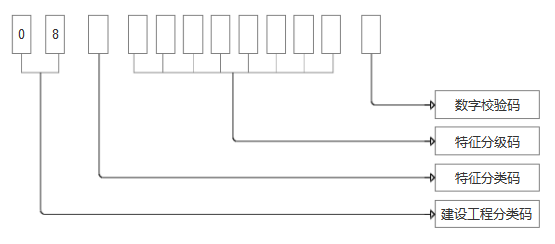 图3.0.6  特征编码结构图3.0.7  通用特征里工程所在地特征编码，按照现行国家标准《中华人民共和国行政区划代码》GB/T2660的规定。4  城市轨道交通工程功能特征分类4.0.1城市轨道交通工程功能特征分类应符合表4.0.1的规定。表4.0.1城市轨道交通工程功能特征分类5  城市轨道交通工程通用特征及实体特征分类与描述5.1车站工程5.1.1城市轨道交通工程-车站工程通用特征分类与描述应符合表5.1.1的规定。表5.1.1城市轨道交通工程-车站工程通用特征分类与描述5.1.2城市轨道交通工程-地下车站工程实体特征分类与描述应符合表5.1.2的规定。表5.1.2城市轨道交通工程-地下车站工程实体特征分类与描述5.1.3城市轨道交通工程-地面车站工程实体特征分类与描述应符合表5.1.3 的规定。表5.1.3 城市轨道交通工程-地面车站工程实体特征分类与描述5.1.4城市轨道交通工程-高架车站工程实体特征分类与描述应符合表5.1.4的规定。表5.1.4 城市轨道交通工程-高架车站工程实体特征分类与描述5.2区间工程5.2.1城市轨道交通工程-区间工程通用特征分类与描述应符合表5.2.1的规定。表5.2.1城市轨道交通工程-区间工程通用特征分类与描述5.2.2城市轨道交通工程-区间工程实体特征分类与描述应符合表5.2.2的规定。表5.2.2城市轨道交通工程-区间工程实体特征分类与描述5.3轨道工程5.3.1城市轨道交通工程-轨道工程通用特征分类与描述应符合表5.3.1的规定。表5.3.1城市轨道交通工程-轨道工程通用特征分类与描述5.3.2城市轨道交通工程-轨道工程实体特征分类与描述应符合表5.3.2的规定。表5.3.2城市轨道交通工程-轨道工程实体特征分类与描述5.4通信工程5.4.1城市轨道交通工程-通信工程通用特征分类与描述应符合表5.4.1的规定。表5.4.1城市轨道交通工程-通信工程通用特征分类与描述5.4.2城市轨道交通工程-通信工程实体特征分类与描述应符合表5.4.2的规定。表5.4.2城市轨道交通工程-通信工程实体特征分类与描述5.5信号工程5.5.1城市轨道交通工程-信号工程通用特征分类与描述应符合表5.5.1的规定。表5.5.1城市轨道交通工程-信号工程通用特征分类与描述5.5.2城市轨道交通工程-信号工程实体特征分类与描述应符合表5.5.2的规定。表5.5.2城市轨道交通工程-信号工程实体特征分类与描述5.6供电工程5.6.1城市轨道交通工程-供电工程通用特征分类与描述应符合表5.6.1的规定。表5.6.1城市轨道交通工程-供电工程通用特征分类与描述5.6.2城市轨道交通工程-供电工程实体特征分类与描述应符合表5.6.2的规定。表5.6.2城市轨道交通工程-供电工程实体特征分类与描述5.7综合监控工程5.7.1城市轨道交通工程-综合监控工程通用特征分类与描述应符合表5.7.1的规定。表5.7.1城市轨道交通工程-综合监控工程通用特征分类与描述5.7.2城市轨道交通工程-综合监控工程实体特征分类与描述应符合表5.7.2的规定。表5.7.2城市轨道交通工程-综合监控工程实体特征分类与描述5.8防灾报警、环境与设备监控工程5.8.1城市轨道交通工程-防灾报警、环境与设备监控工程通用特征分类与描述应符合表5.8.1的规定表5.8.1城市轨道交通工程-防灾报警、环境与设备监控工程通用特征分类与描述5.8.2城市轨道交通工程-防灾报警、环境与设备监控工程实体特征分类与描述应符合表5.8.2的规定表5.8.2城市轨道交通工程-防灾报警、环境与设备监控工程实体特征分类与描述5.9安防及门禁工程5.9.1城市轨道交通工程-安防及门禁工程通用特征分类与描述应符合表5.9.1的规定。表5.9.1城市轨道交通工程-安防及门禁工程通用特征分类与描述5.9.2城市轨道交通工程-安防及门禁工程实体特征分类与描述应符合表5.9.2的规定。表5.9.2城市轨道交通工程-安防及门禁工程实体特征分类与描述5.10通风、空调与采暖工程5.10.1城市轨道交通工程-通风、空调与采暖工程通用特征分类与描述应符合表5.10.1的规定。表5.10.1城市轨道交通工程-通风、空调与采暖工程通用特征分类与描述5.10.2城市轨道交通工程-通风、空调与采暖工程实体特征分类与描述应符合表5.10.2的规定。表5.10.2城市轨道交通工程-通风、空调与采暖工程实体特征分类与描述5.11给水与排水、消防工程5.11.1城市轨道交通工程-给水与排水、消防工程工程通用特征分类与描述应符合表5.11.1的规定。表5.11.1城市轨道交通工程-给水与排水、消防工程工程通用特征分类与描述5.11.2城市轨道交通工程-给水与排水、消防工程实体特征分类与描述应符合表5.11.2的规定。表5.11.2城市轨道交通工程-给水与排水、消防工程实体特征分类与描述5.12自动售检票工程5.12.1城市轨道交通工程-自动售检票工程实体特征分类与描述应符合表5.12.1的规定。表5.12.1城市轨道交通工程-自动售检票工程实体特征分类与描述5.12.2城市轨道交通工程-自动售检票工程实体特征分类与描述应符合表5.12.2的规定。表5.12.2城市轨道交通工程-自动售检票工程实体特征分类与描述5.13站内客运设备、站台门工程5.13.1城市轨道交通工程-站内客运设备、站台门工程通用特征分类与描述应符合表5.13.1的规定。表5.13.1城市轨道交通工程-站内客运设备、站台门工程通用特征分类与描述5.13.2城市轨道交通工程-站内客运设备、站台门工程通用特征分类与描述应符合表5.13.2的规定。表5.13.2城市轨道交通工程-站内客运设备、站台门工程通用特征分类与描述5.14运营控制中心工程5.14.1轨道交通工程-运营控制中心工程通用特征分类与描述应符合表5.14.1的规定。表5.14.1轨道交通工程-运营控制中心工程通用特征分类与描述5.14.2轨道交通工程-运营控制中心工程实体特征分类与描述应符合表5.14.2的规定。表5.14.2轨道交通工程-运营控制中心工程实体特征分类与描述5.15车辆基地工程5.15.1轨道交通工程-车辆基地工程通用特征分类与描述应符合表5.15.1的规定。表5.15.1轨道交通工程-车辆基地工程通用特征分类与描述5.15.2轨道交通工程-车辆基地工程实体特征分类与描述应符合表5.15.2的规定。表5.15.2轨道交通工程-车辆基地工程实体特征分类与描述5.16人防工程5.16.1轨道交通工程-人防工程通用特征分类与描述应符合表5.16.1的规定。表5.16.1轨道交通工程-人防工程通用特征分类与描述5.16.2轨道交通工程-人防工程实体特征分类与描述应符合表5.16.2的规定。表5.16.2轨道交通工程-人防工程实体特征分类与描述附录A   轨道交通工程特征编码A.0.1 轨道交通工程特征编码应符合图A.0.1的规定。表A.0.1 轨道交通工程特征编码附录B   车站工程特征编码B.0.1 车站工程通用特征分类编码应符合表B.0.1的规定。表B.0.1 车站工程通用特征分类编码B.0.2 城市轨道交通工程-地下车站工程实体特征分类编码应符合表B.0.2的规定。表B.0.2 城市轨道交通工程-地下车站工程实体特征分类编码B.0.3 城市轨道交通工程-地面车站工程实体特征分类编码应符合表B.0.3的规定。表B.0.3 城市轨道交通工程-地面车站工程实体特征分类编码B.0.4 城市轨道交通工程-高架车站工程实体特征分类编码应符合表B.0.4的规定。表B.0.4 城市轨道交通工程-高架车站工程实体特征分类编码附录C   区间工程特征编码C.0.1 城市轨道交通工程-区间工程通用特征分类编码应符合表C.0.1的规定。表C.0.1 城市轨道交通工程-区间工程通用特征分类编码C.0.2 城市轨道交通工程-地下区间工程实体特征分类编码应符合表C.0.2的规定。表C.0.2 城市轨道交通工程-地下区间工程实体特征分类编码C.0.3 城市轨道交通工程-地下区间工程实体特征分类编码应符合表C.0.3的规定。表C.0.3 城市轨道交通工程-地下区间工程实体特征分类编码C.0.4 城市轨道交通工程-地下区间工程实体特征分类编码应符合表C.0.4的规定。表C.0.4 城市轨道交通工程-地下区间工程实体特征分类编码附录D   轨道工程特征编码D.0.1 轨道工程通用特征分类编码应符合表D.0.1的规定。表D.0.1 轨道工程通用特征分类编码D.0.2 轨道工程实体特征分类编码应符合表D.0.2的规定。表D.0.2 轨道工程实体特征分类编码附录E   通信工程特征编码E.0.1 通信工程通用特征分类编码应符合表E.0.1的规定。表E.0.1 通信工程通用特征分类编码E.0.2 通信工程实体特征分类编码应符合表E.0.2的规定。表E.0.2 通信工程实体特征分类编码附录F   信号工程特征编码F.0.1 信号工程通用特征分类编码应符合表F.0.1的规定。表F.0.1 信号工程通用特征分类编码F.0.2 信号工程实体特征分类编码应符合表F.0.2的规定。表F.0.2 信号工程实体特征分类编码附录G  供电工程特征编码G.0.1 供电工程通用特征分类编码应符合表G.0.1的规定。表G.0.1 供电工程通用特征分类编码G.0.2 供电工程实体特征分类编码应符合表G.0.2的规定。表G.0.2 供电工程实体特征分类编码附录H  综合监控工程特征编码H.0.1 综合监控工程通用特征分类编码应符合表H.0.1的规定。表H.0.1 综合监控工程通用特征分类编码H.0.2 综合监控工程实体特征分类编码应符合表H.0.2的规定。表H.0.2 综合监控工程实体特征分类编码附录J   防灾报警、环境与设备监控工程特征编码J.0.1 防灾报警、环境与设备监控工程通用特征分类编码应符合表J.0.1的规定。表J.0.1 防灾报警、环境与设备监控工程通用特征分类编码J.0.2 防灾报警、环境与设备监控工程实体特征分类编码应符合表J.0.2的规定。表J.0.2 防灾报警、环境与设备监控工程实体特征分类编码附录K   安防及门禁工程特征编码K.0.1 安防及门禁工程通用特征分类编码应符合表K.0.1的规定。表K.0.1 安防及门禁工程通用特征分类编码K.0.2 安防及门禁工程实体特征分类编码应符合表K.0.2的规定。表K.0.2 安防及门禁工程实体特征分类编码附录L   通风、空调与采暖工程特征编码L.0.1 通风、空调与采暖工程通用特征分类编码应符合表L.0.1的规定。表L.0.1 通风、空调与采暖工程通用特征分类编码L.0.2 通风、空调与采暖工程实体特征分类编码应符合表L.0.2的规定。表L.0.2 通风、空调与采暖工程实体特征分类编码附录M   给水与排水、消防工程特征编码M.0.1 给水与排水、消防工程通用特征分类编码应符合表M.0.1的规定。表M.0.1 给水与排水、消防工程通用特征分类编码M.0.2 给水与排水、消防工程实体特征分类编码应符合表M.0.2的规定。表M.0.2 给水与排水、消防工程实体特征分类编码附录N   自动售检票工程特征编码N.0.1 自动售检票工程通用特征分类编码应符合表N.0.1的规定。表N.0.1 自动售检票工程通用特征分类编码N.0.2 自动售检票工程实体特征分类编码应符合表N.0.2的规定。表N.0.2 自动售检票工程实体特征分类编码附录P  站内客运设备、站台门工程特征编码P.0.1 站内客运设备、站台门工程通用特征分类编码应符合表P.0.1的规定。表P.0.1 站内客运设备、站台门工程通用特征分类编码P.0.2 站内客运设备、站台门工程实体特征分类编码应符合表P.0.2的规定。表P.0.2 站内客运设备、站台门工程实体特征分类编码附录Q  运营控制中心工程特征编码Q.0.1 运营控制中心工程通用特征分类编码应符合表Q.0.1的规定。表Q.0.1 运营控制中心工程通用特征分类编码Q.0.2 运营控制中心工程实体特征分类编码应符合表Q.0.2的规定。表Q.0.2 运营控制中心工程实体特征分类编码附录R  车辆基地工程特征编码R.0.1 车辆基地工程通用特征分类编码应符合表R.0.1的规定。表R.0.1 车辆基地工程通用特征分类编码R.0.2 车辆基地工程实体特征分类编码应符合表R.0.2的规定。表R.0.2 车辆基地工程实体特征分类编码附录S  人防工程特征编码S.0.1 人防工程通用特征分类编码应符合表S.0.1的规定。表S.0.1 人防工程通用特征分类编码S.0.2 人防工程实体特征分类编码应符合表S.0.2的规定。表S.0.2 人防工程实体特征分类编码附录T  数字校验码T.0.1校验码生成规则:校验码应以已确定的本体码为基础，按下列公式计算生成：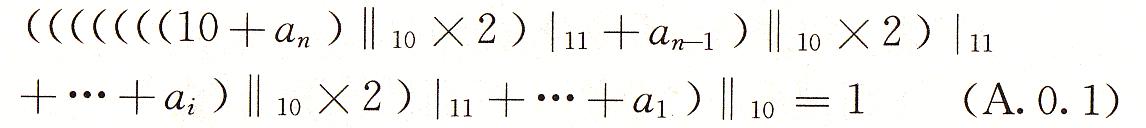 式中：n——包括校验码在内的字符串的字符数目；i——表示某字符在包括校验码字符在内的字符串中从右到左的位置序号；ai——第i位置上某字符的字符值(当ai为*时，ai取0)；‖10——除以10后的余数，如果其值为零，则用10代替；│11 ——除以11后的余数，在经过上述处理后余数的值不会为0。本标准用词说明1  为便于在执行本标准条文时区别对待，对要求严格程度不同的用词说明如下： 表示很严格，非这样做不可的：正面词采用“必须”，反面词采用“严禁”；表示严格，在正常情况下均应这样做的：正面词采用“应”，反面词采用“不应”或“不得” ；表示允许稍有选择，在条件许可时首先应这样做的：正面词采用“宜”，反面词采用“不宜”；表示有选择，在一定条件下可以这样做的，釆用“可”。2  条文中指明应按其他有关标准执行的写法为：“应符合……的规定”或“应按……执行”。一级特征解释说明地铁市域快轨轻轨中低速磁浮交通跨座式单轨悬挂式单轨自导向轨道有轨电车导轨式胶轮电子导向胶轮其他城市轨道交通工程-车站工程通用特征分类与描述城市轨道交通工程-车站工程通用特征分类与描述城市轨道交通工程-车站工程通用特征分类与描述城市轨道交通工程-车站工程通用特征分类与描述一级特征二级特征三级特征解释说明工程所在地省、市、区（县）建设性质新建根据工程类别选择建设性质扩建根据工程类别选择地质条件土层单选地质条件岩层单选地质条件砂卵石层单选地质条件其他单选周边环境江、河、湖、海多选周边环境既有建筑物多选周边环境铁路多选周边环境地下管线多选周边环境地质断裂带多选周边环境其他多选车站形式地下车站单选车站形式地面车站单选车站形式高架车站单选站台类型岛式站台单选站台类型侧式站台单选站台类型岛侧混合式站台单选施工场地条件满足施工材料堆积单选施工场地条件不满足施工材料堆积单选施工场地条件需外租场地单选开工日期竣工日期建筑面积（  ）㎡保留小数点后两位小数地上层数（  ）层地下层数（  ）层层高（  ）m保留小数点后两位小数地下车站埋深地下车站才涉及保留小数点后两位小数管片外形尺寸圆形外径（  ）mm保留到整数位管片外形尺寸其他形状（  ）mm保留到整数位抗震等级一级单选抗震等级二级单选抗震等级三级单选抗震等级四级单选开挖方式盾构地下车站工程涉及此项，单选开挖方式明挖地下车站工程涉及此项，单选开挖方式暗挖地下车站工程涉及此项，单选开挖方式盖挖地下车站工程涉及此项，单选开挖方式其他地下车站工程涉及此项，单选是否为换乘站是或否城市轨道交通工程-地下车站工程实体特征分类与描述城市轨道交通工程-地下车站工程实体特征分类与描述城市轨道交通工程-地下车站工程实体特征分类与描述城市轨道交通工程-地下车站工程实体特征分类与描述城市轨道交通工程-地下车站工程实体特征分类与描述一级二级三级四级解释说明土建工程主体围护结构地下连续墙单选土建工程主体围护结构钻孔灌注桩单选土建工程主体围护结构水泥劲性搅拌围护桩 单选土建工程主体围护结构放坡开挖单选土建工程主体围护结构混凝土支撑 单选土建工程主体围护结构钢支撑 单选土建工程主体围护结构其他单选土建工程主体加固挤密桩单选土建工程主体加固旋喷桩加固单选土建工程主体加固搅拌桩加固单选土建工程主体加固注浆加固单选土建工程主体加固其他单选土建工程地基处理换填土地基单选土建工程地基处理强夯地基单选土建工程地基处理桩处理地基单选土建工程地基处理冲击碾压单选土建工程地基处理其他单选土建工程混凝土工程现浇混凝土单选土建工程混凝土工程预制混凝土单选装饰装修工程楼地面水泥砂浆1、取公共区域大量使用的楼地面做法2、单选装饰装修工程楼地面细石混凝土1、取公共区域大量使用的楼地面做法2、单选装饰装修工程楼地面自流平1、取公共区域大量使用的楼地面做法2、单选装饰装修工程楼地面瓷砖1、取公共区域大量使用的楼地面做法2、单选装饰装修工程楼地面石材1、取公共区域大量使用的楼地面做法2、单选装饰装修工程楼地面水磨石1、取公共区域大量使用的楼地面做法2、单选装饰装修工程楼地面橡塑1、取公共区域大量使用的楼地面做法2、单选装饰装修工程楼地面其他1、取公共区域大量使用的楼地面做法2、单选装饰装修工程墙面工程内墙面涂料1、取公共区域大量使用的墙面做法2、单选装饰装修工程墙面工程内墙面木制装饰板墙面1、取公共区域大量使用的墙面做法2、单选装饰装修工程墙面工程内墙面瓷砖墙面1、取公共区域大量使用的墙面做法2、单选装饰装修工程墙面工程内墙面石材墙面1、取公共区域大量使用的墙面做法2、单选装饰装修工程墙面工程内墙面金属墙面1、取公共区域大量使用的墙面做法2、单选装饰装修工程墙面工程内墙面其他1、取公共区域大量使用的墙面做法2、单选装饰装修工程天棚及吊顶工程涂料1、取公共区域大量使用的天棚做法2、单选装饰装修工程天棚及吊顶工程木质装饰板1、取公共区域大量使用的天棚做法2、单选装饰装修工程天棚及吊顶工程胶合板1、取公共区域大量使用的天棚做法2、单选装饰装修工程天棚及吊顶工程纸面石膏板1、取公共区域大量使用的天棚做法2、单选装饰装修工程天棚及吊顶工程铝塑板吊顶1、取公共区域大量使用的天棚做法2、单选装饰装修工程天棚及吊顶工程PVC板吊顶1、取公共区域大量使用的天棚做法2、单选装饰装修工程天棚及吊顶工程铝合金吊顶1、取公共区域大量使用的天棚做法2、单选装饰装修工程天棚及吊顶工程采光天棚1、取公共区域大量使用的天棚做法2、单选装饰装修工程天棚及吊顶工程其他1、取公共区域大量使用的天棚做法2、单选城市轨道交通工程-地面车站工程实体特征分类与描述城市轨道交通工程-地面车站工程实体特征分类与描述城市轨道交通工程-地面车站工程实体特征分类与描述城市轨道交通工程-地面车站工程实体特征分类与描述城市轨道交通工程-地面车站工程实体特征分类与描述一级二级三级四级解释说明土建工程基础类型条形基础单选土建工程基础类型筏板基础单选土建工程基础类型独立基础单选土建工程基础类型满堂基础单选土建工程基础类型桩基础单选土建工程基础类型其他单选土建工程地基处理换填土地基单选土建工程地基处理强夯地基单选土建工程地基处理桩处理地基单选土建工程地基处理冲击碾压单选土建工程地基处理其他单选土建工程混凝土工程现浇混凝土多选土建工程混凝土工程预制混凝土多选装饰装修工程楼地面水泥砂浆1、取公共区域大量使用的楼地面做法2、单选装饰装修工程楼地面细石混凝土1、取公共区域大量使用的楼地面做法2、单选装饰装修工程楼地面自流平1、取公共区域大量使用的楼地面做法2、单选装饰装修工程楼地面瓷砖1、取公共区域大量使用的楼地面做法2、单选装饰装修工程楼地面石材1、取公共区域大量使用的楼地面做法2、单选装饰装修工程楼地面水磨石1、取公共区域大量使用的楼地面做法2、单选装饰装修工程楼地面橡塑1、取公共区域大量使用的楼地面做法2、单选装饰装修工程楼地面其他1、取公共区域大量使用的楼地面做法2、单选装饰装修工程墙面工程内墙面涂料1、取公共区域大量使用的内墙做法2、单选装饰装修工程墙面工程内墙面木制装饰板墙面1、取公共区域大量使用的内墙做法2、单选装饰装修工程墙面工程内墙面瓷砖墙面1、取公共区域大量使用的内墙做法2、单选装饰装修工程墙面工程内墙面石材墙面1、取公共区域大量使用的内墙做法2、单选装饰装修工程墙面工程内墙面金属墙面1、取公共区域大量使用的内墙做法2、单选装饰装修工程墙面工程内墙面其他1、取公共区域大量使用的内墙做法2、单选装饰装修工程墙面工程外墙面涂料1、取公共区域大量使用的外墙做法2、单选装饰装修工程墙面工程外墙面瓷砖1、取公共区域大量使用的外墙做法2、单选装饰装修工程墙面工程外墙面石材1、取公共区域大量使用的外墙做法2、单选装饰装修工程墙面工程外墙面玻璃幕墙1、取公共区域大量使用的外墙做法2、单选装饰装修工程墙面工程外墙面金属幕墙1、取公共区域大量使用的外墙做法2、单选装饰装修工程墙面工程外墙面外墙一体化板1、取公共区域大量使用的外墙做法2、单选装饰装修工程墙面工程外墙面其他1、取公共区域大量使用的外墙做法2、单选装饰装修工程天棚及吊顶工程涂料1、取公共区域大量使用的天棚做法2、单选装饰装修工程天棚及吊顶工程木质装饰板1、取公共区域大量使用的天棚做法2、单选装饰装修工程天棚及吊顶工程胶合板1、取公共区域大量使用的天棚做法2、单选装饰装修工程天棚及吊顶工程纸面石膏板1、取公共区域大量使用的天棚做法2、单选装饰装修工程天棚及吊顶工程铝塑板吊顶1、取公共区域大量使用的天棚做法2、单选装饰装修工程天棚及吊顶工程PVC板吊顶1、取公共区域大量使用的天棚做法2、单选装饰装修工程天棚及吊顶工程铝合金吊顶1、取公共区域大量使用的天棚做法2、单选装饰装修工程天棚及吊顶工程采光天棚1、取公共区域大量使用的天棚做法2、单选装饰装修工程天棚及吊顶工程其他1、取公共区域大量使用的天棚做法2、单选城市轨道交通工程-高架车站工程实体特征分类与描述城市轨道交通工程-高架车站工程实体特征分类与描述城市轨道交通工程-高架车站工程实体特征分类与描述城市轨道交通工程-高架车站工程实体特征分类与描述城市轨道交通工程-高架车站工程实体特征分类与描述一级二级三级四级解释说明土建工程地基处理换填土地基单选土建工程地基处理强夯地基单选土建工程地基处理桩处理地基单选土建工程地基处理冲击碾压单选土建工程地基处理其他单选土建工程混凝土工程现浇混凝土单选土建工程混凝土工程预制混凝土单选装饰装修工程楼地面水泥砂浆1、取公共区域大量使用的楼地面做法2、单选装饰装修工程楼地面细石混凝土1、取公共区域大量使用的楼地面做法2、单选装饰装修工程楼地面自流平1、取公共区域大量使用的楼地面做法2、单选装饰装修工程楼地面瓷砖1、取公共区域大量使用的楼地面做法2、单选装饰装修工程楼地面石材1、取公共区域大量使用的楼地面做法2、单选装饰装修工程楼地面水磨石1、取公共区域大量使用的楼地面做法2、单选装饰装修工程楼地面橡塑1、取公共区域大量使用的楼地面做法2、单选装饰装修工程楼地面其他1、取公共区域大量使用的楼地面做法2、单选装饰装修工程墙面工程内墙面涂料1、取公共区域大量使用的内墙做法2、单选装饰装修工程墙面工程内墙面木制装饰板墙面1、取公共区域大量使用的内墙做法2、单选装饰装修工程墙面工程内墙面瓷砖墙面1、取公共区域大量使用的内墙做法2、单选装饰装修工程墙面工程内墙面石材墙面1、取公共区域大量使用的内墙做法2、单选装饰装修工程墙面工程内墙面金属墙面1、取公共区域大量使用的内墙做法2、单选装饰装修工程墙面工程内墙面其他1、取公共区域大量使用的内墙做法2、单选装饰装修工程墙面工程外墙面涂料1、取公共区域大量使用的外墙做法2、单选装饰装修工程墙面工程外墙面瓷砖1、取公共区域大量使用的外墙做法2、单选装饰装修工程墙面工程外墙面石材1、取公共区域大量使用的外墙做法2、单选装饰装修工程墙面工程外墙面玻璃幕墙1、取公共区域大量使用的外墙做法2、单选装饰装修工程墙面工程外墙面金属幕墙1、取公共区域大量使用的外墙做法2、单选装饰装修工程墙面工程外墙面外墙一体化板1、取公共区域大量使用的外墙做法2、单选装饰装修工程墙面工程外墙面其他1、取公共区域大量使用的外墙做法2、单选装饰装修工程天棚及吊顶工程涂料1、取公共区域大量使用的天棚做法2、单选装饰装修工程天棚及吊顶工程木质装饰板1、取公共区域大量使用的天棚做法2、单选装饰装修工程天棚及吊顶工程胶合板1、取公共区域大量使用的天棚做法2、单选装饰装修工程天棚及吊顶工程纸面石膏板1、取公共区域大量使用的天棚做法2、单选装饰装修工程天棚及吊顶工程铝塑板吊顶1、取公共区域大量使用的天棚做法2、单选装饰装修工程天棚及吊顶工程PVC板吊顶1、取公共区域大量使用的天棚做法2、单选装饰装修工程天棚及吊顶工程铝合金吊顶1、取公共区域大量使用的天棚做法2、单选装饰装修工程天棚及吊顶工程采光天棚1、取公共区域大量使用的天棚做法2、单选装饰装修工程天棚及吊顶工程其他1、取公共区域大量使用的天棚做法2、单选城市轨道交通工程-区间工程通用特征分类与描述城市轨道交通工程-区间工程通用特征分类与描述城市轨道交通工程-区间工程通用特征分类与描述城市轨道交通工程-区间工程通用特征分类与描述一级特征二级特征三级特征解释说明工程所在地省、市、区（县）建设性质新建根据工程类别选择建设性质扩建根据工程类别选择地质条件土层单选地质条件岩层单选地质条件砂卵石层单选地质条件其他单选风险源江、河、湖、海多选风险源既有建筑物多选风险源铁路多选风险源地下管线多选风险源地质断裂带多选风险源机场多选风险源其他多选施工场地条件满足施工材料堆积单选施工场地条件不满足施工材料堆积单选施工场地条件需外租场地单选开工日期竣工日期区间形式地下区间多选区间形式地面区间多选区间形式高架区间多选开挖方式明挖地下车站工程涉及此项开挖方式暗挖地下车站工程涉及此项开挖方式盖挖地下车站工程涉及此项开挖方式盾构地下车站工程涉及此项结构形式矩形单选结构形式拱形单选结构形式马蹄形单选结构形式椭圆形单选结构形式其他单选区间埋深（  ）m保留小数点后两位小数线路形式单线单选线路形式双线单选线路形式三线单选线路形式四线单选城市轨道交通工程-区间工程实体用特征分类与描述城市轨道交通工程-区间工程实体用特征分类与描述城市轨道交通工程-区间工程实体用特征分类与描述一级特征二级特征解释说明土体加固方式挤密桩地下区间涉及此项单选土体加固方式旋喷桩加固地下区间涉及此项单选土体加固方式搅拌桩加固地下区间涉及此项单选土体加固方式注浆加固地下区间涉及此项单选土体加固方式其他地下区间涉及此项单选围护结构方式地下连续墙地下区间涉及此项单选围护结构方式钻孔灌注桩地下区间涉及此项单选围护结构方式水泥劲性搅拌围护桩 地下区间涉及此项单选围护结构方式放坡开挖地下区间涉及此项单选围护结构方式混凝土支撑地下区间涉及此项单选围护结构方式钢支撑地下区间涉及此项单选围护结构方式其他地下区间涉及此项单选地基处理方式换填土地基单选地基处理方式强夯地基单选地基处理方式桩处理地基单选地基处理方式冲击碾压单选地基处理方式其他单选城市轨道交通工程-轨道工程通用特征分类与描述城市轨道交通工程-轨道工程通用特征分类与描述城市轨道交通工程-轨道工程通用特征分类与描述一级特征二级特征解释说明铺轨长度（  ）km保留小数点后两位小数道床体积（  ）m³保留小数点后两位小数城市轨道交通工程-轨道工程实体特征分类与描述城市轨道交通工程-轨道工程实体特征分类与描述城市轨道交通工程-轨道工程实体特征分类与描述一级特征二级特征解释说明钢轨类型50Kg/m钢轨1、大量使用的钢轨类型2、单选钢轨类型60Kg/m钢轨1、大量使用的钢轨类型2、单选钢轨类型其他1、大量使用的钢轨类型2、单选道床类型粒料道床1大量使用的道床类型2、单选道床类型混凝土整体道床1大量使用的道床类型2、单选道床类型橡胶浮置板道床1大量使用的道床类型2、单选道床类型凸型浮置板道床1大量使用的道床类型2、单选道床类型钢弹簧浮置板道床1大量使用的道床类型2、单选道床类型预制混凝土板道床1大量使用的道床类型2、单选道床类型其他1大量使用的道床类型2、单选轨道类型一般减振地段轨道1大量使用的轨道类型2、单选轨道类型中等减振地段轨道1大量使用的轨道类型2、单选轨道类型钢弹簧浮置板地段轨道1大量使用的轨道类型2、单选轨道类型弹性减振垫地段轨道1大量使用的轨道类型2、单选轨道类型梯形轨枕地段轨道1大量使用的轨道类型2、单选轨道类型其他1大量使用的轨道类型2、单选城市轨道交通工程-通信工程通用特征分类与描述城市轨道交通工程-通信工程通用特征分类与描述城市轨道交通工程-通信工程通用特征分类与描述一级特征二级特征解释说明正线长度（  ）km保留小数点后两位小数车站数量（  ）座保留整数车辆基地数量（  ）座保留整数城市轨道交通工程-通信工程实体特征分类与描述城市轨道交通工程-通信工程实体特征分类与描述城市轨道交通工程-通信工程实体特征分类与描述一级特征二级特征解释说明通信种类专用通信系统多选通信种类公安通信系统多选通信种类政务通信系统多选通信种类民用通信多选子系统内容传输系统多选子系统内容公务电话多选子系统内容专用电话多选子系统内容无线系统多选子系统内容广播系统多选子系统内容闭路电视监视系统多选子系统内容时钟系统多选子系统内容电源系统多选子系统内容集中告警系统多选子系统内容办公自动化系统多选子系统内容乘客信息系统多选子系统内容防雷设施多选子系统内容计算机网络多选子系统内容其他多选城市轨道交通工程-通信工程通用特征分类与描述城市轨道交通工程-通信工程通用特征分类与描述城市轨道交通工程-通信工程通用特征分类与描述一级特征二级特征解释说明正线长度（  ）km保留小数点后两位小数车站数量（  ）座保留整数车辆基地数量（  ）座保留整数运营控制中心数量（  ）座保留整数停车场数量（  ）座保留整数城市轨道交通工程-通信工程实体特征分类与描述城市轨道交通工程-通信工程实体特征分类与描述城市轨道交通工程-通信工程实体特征分类与描述二级特征二级特征解释说明信号范围控制中心多选信号范围备用控制中心多选信号范围正线多选信号范围车辆段多选信号范围停车场多选信号范围试车线多选信号范围维修与培训中心多选信号范围车载设备多选信号范围其他多选子系统内容轨旁设备多选子系统内容ATS 设备多选子系统内容试车线设备多选子系统内容车辆基地连锁及危机监测多选子系统内容电源设备多选子系统内容防雷及接地装置多选子系统内容维修中心设备多选子系统内容车载设备多选子系统内容停车场连锁及监测系统多选子系统内容信号机多选子系统内容转辙机多选子系统内容培训中心设备多选子系统内容车辆基地停车列检库日检设备多选子系统内容停车场停车列检库日检设备多选子系统内容其他多选城市轨道交通工程-供电工程通用特征分类与描述城市轨道交通工程-供电工程通用特征分类与描述城市轨道交通工程-供电工程通用特征分类与描述一级特征二级特征解释说明正线长度（  ）km保留小数点后两位小数车站数量（  ）座保留到整数位车辆基地数量（  ）座保留到整数位停车场数量（  ）座保留到整数位主变电站数量（  ）座保留到整数位变电所数量（  ）座保留到整数位供电电压等级35KV单选供电电压等级10KV单选牵引网电压等级750V单选牵引网电压等级1500V单选变电站结构类型砖混结构单选变电站结构类型框架结构单选变电站结构类型框架剪力墙结构单选变电站结构类型钢结构单选变电站结构类型轻钢结构单选变电站结构类型其他单选城市轨道交通工程-供电工程实体特征分类与描述城市轨道交通工程-供电工程实体特征分类与描述城市轨道交通工程-供电工程实体特征分类与描述城市轨道交通工程-供电工程实体特征分类与描述一级特征二级特征三级特征解释说明供电工程供电范围正线多选供电工程供电范围停车场多选供电工程供电范围车辆基地多选供电工程供电范围其他多选供电工程子系统内容主变电站多选供电工程子系统内容变电所多选供电工程子系统内容环网电缆多选供电工程子系统内容接触网多选供电工程子系统内容接触轨多选供电工程子系统内容电力监控多选供电工程子系统内容杂散电流防护与接地系统多选供电工程子系统内容供电车间及其他系统多选供电工程子系统内容动力与照明多选供电工程基础类型条形基础单选供电工程基础类型独立基础单选供电工程基础类型筏板基础单选供电工程基础类型桩基础单选供电工程基础类型其他单选供电工程地基处理方式换填土地基单选供电工程地基处理方式强夯地基单选供电工程地基处理方式桩处理地基单选供电工程地基处理方式冲击碾压单选供电工程地基处理方式其他单选城市轨道交通工程-综合监控工程通用特征分类与描述城市轨道交通工程-综合监控工程通用特征分类与描述城市轨道交通工程-综合监控工程通用特征分类与描述一级特征二级特征解释说明正线长度（  ）km保留小数点后两位小数车站数量（  ）座保留到整数位车辆基地数量（  ）座保留到整数位停车场数量（  ）座保留到整数位运营控制中心数量（  ）座保留到整数位一级特征二级特征解释说明监控范围控制中心多选监控范围备用控制中心多选监控范围正线多选监控范围车辆基地多选监控范围停车场多选监控范围其他多选子系统内容控制中心多选子系统内容备用中心多选子系统内容车站多选子系统内容车辆基地多选子系统内容停车场多选子系统内容NMS多选子系统内容TMS多选子系统内容DMS多选子系统内容复示工作站多选子系统内容维修工区多选子系统内容其他多选城市轨道交通工程-防灾报警、环境与设备监控工程通用特征分类与描述城市轨道交通工程-防灾报警、环境与设备监控工程通用特征分类与描述城市轨道交通工程-防灾报警、环境与设备监控工程通用特征分类与描述一级特征二级特征解释说明正线长度（  ）km保留小数点后两位小数车站数量（  ）座保留到整数位车辆基地数量（  ）座保留到整数位运营控制中心数量（  ）座保留到整数位主变电站数量（  ）座保留到整数位变电所数量（  ）座保留到整数位一级特征二级特征解释说明监控范围火灾自动报警多选监控范围环境与设备监控多选子系统内容控制中心多选子系统内容备用控制中心 多选子系统内容维修中心多选子系统内容正线多选子系统内容车辆基地多选子系统内容区间多选子系统内容停车场多选子系统内容其他多选城市轨道交通工程-安防及门禁工程通用特征分类与描述城市轨道交通工程-安防及门禁工程通用特征分类与描述城市轨道交通工程-安防及门禁工程通用特征分类与描述一级特征二级特征解释说明正线长度（  ）km保留小数点后两位小数车站数量（  ）座保留到整数位车辆基地数量（  ）座保留到整数位运营控制中心数量（  ）座保留到整数位变电所数量（  ）座保留到整数位主变电站数量（  ）座保留到整数位一级特征二级特征解释说明信号范围安防系统多选信号范围门禁系统多选子系统内容车站多选子系统内容运营控制中心多选子系统内容车辆基地多选子系统内容停车场多选子系统内容主变电站多选子系统内容变电所多选城市轨道交通工程-通风、空调与采暖工程通用特征分类与描述城市轨道交通工程-通风、空调与采暖工程通用特征分类与描述城市轨道交通工程-通风、空调与采暖工程通用特征分类与描述一级特征二级特征解释说明正线长度（  ）km保留小数点后两位小数 区间数量（  ）个保留到整数位城市轨道交通工程-通风、空调与采暖工程实体特征分类与描述城市轨道交通工程-通风、空调与采暖工程实体特征分类与描述城市轨道交通工程-通风、空调与采暖工程实体特征分类与描述城市轨道交通工程-通风、空调与采暖工程实体特征分类与描述城市轨道交通工程-通风、空调与采暖工程实体特征分类与描述一级特征二级特征三级特征四级特征解释说明空调工程中央空调系统类型风+水形式单选空调工程中央空调系统类型全空气形式单选空调工程中央空调系统类型其他单选空调工程中央空调冷热源形式地源热泵单选空调工程中央空调冷热源形式空气源热泵单选空调工程中央空调冷热源形式冰蓄冷单选空调工程中央空调冷热源形式水冷冷水机组单单选空调工程中央空调冷热源形式风冷冷水机组单选空调工程中央空调冷热源形式换热站集中供热单选空调工程中央空调冷热源形式锅炉自采暖单选空调工程中央空调冷热源形式其他单选空调工程分体空调通风工程碳钢通风管道单选通风工程净化通风管道单选通风工程不锈钢板通风管道单选通风工程复合型风管单选通风工程柔性软风管单选通风工程其他单选采暖工程散热器采暖系统铸铁单选采暖工程散热器采暖系统钢制单选采暖工程散热器采暖系统铝制单选采暖工程散热器采暖系统复合单选采暖工程散热器采暖系统其他单选采暖工程地板辐射采暖系统城市轨道交通工程-给水与排水、消防工程实体特征分类与描述城市轨道交通工程-给水与排水、消防工程实体特征分类与描述城市轨道交通工程-给水与排水、消防工程实体特征分类与描述一级特征二级特征解释说明正线长度（  ）km保留小数点后两位小数区间数量（  ）个保留到整数位城市轨道交通工程-给水与排水、消防工程实体特征分类与描述城市轨道交通工程-给水与排水、消防工程实体特征分类与描述城市轨道交通工程-给水与排水、消防工程实体特征分类与描述城市轨道交通工程-给水与排水、消防工程实体特征分类与描述一级特征二级特征三级特征解释说明给水系统冷水不锈钢管单选给水系统冷水塑料管单选给水系统冷水复合管单选给水系统冷水其他单选给水系统中水塑料管单选给水系统中水复合管单选给水系统中水其他单选给水系统热水铜管单选给水系统热水不锈钢管单选给水系统热水塑料管单选给水系统热水复合管单选给水系统热水其他单选给水系统直饮水铜管单选给水系统直饮水不锈钢管单选给水系统直饮水复合管单选给水系统直饮水其他单选排水系统生活污水塑料管单选排水系统生活污水铸铁管单选排水系统生活污水其他单选排水系统雨水塑料管单选排水系统雨水铸铁管单选排水系统雨水其他单选消防工程水灭火系统消火栓系统多选消防工程水灭火系统水喷淋系统多选消防工程水灭火系统水炮灭火多选消防工程气体灭火系统有管网系统单选消防工程气体灭火系统无管网系统单选消防工程泡沫灭火系统有或无消防工程火灾自动报警系统有或无城市轨道交通工程-自动售检票工程实体特征分类与描述城市轨道交通工程-自动售检票工程实体特征分类与描述城市轨道交通工程-自动售检票工程实体特征分类与描述一级特征二级特征解释说明正线长度（  ）km保留小数点后两位小数车站数量（  ）座保留到整数位运营控制中心数量（  ）座清分系统数量（  ）座保留到整数位一级特征三级特征解释说明售检票范围车站多选售检票范围运营控制中心多选售检票范围其他子系统内容服务器多选子系统内容工作站多选子系统内容中心自动售检票设备多选子系统内容车站自动售检票设备多选子系统内容结算清分系统多选子系统内容AFC系统线路中心计算机系统（CC）多选子系统内容车站计算机系统（SC）多选子系统内容车站终端设备（SLE）多选子系统内容AFC线路系统多选城市轨道交通工程-站内客运设备、站台门工程通用特征分类与描述城市轨道交通工程-站内客运设备、站台门工程通用特征分类与描述城市轨道交通工程-站内客运设备、站台门工程通用特征分类与描述一级特征二级特征解释说明正线长度（  ）km保留小数点后两位小数车站数量（  ）座保留到整数位一级特征二级特征解释说明站内客运设备交流电梯多选站内客运设备液压电梯多选站内客运设备观光电梯多选站内客运设备自动人行道(步行)多选站内客运设备自动扶梯多选站内客运设备普通垂直电梯多选站内客运设备轮椅升降台多选站台门屏蔽门多选站台门全高安全门多选站台门半高安全门多选轨道交通工程-运营控制中心工程通用特征分类与描述轨道交通工程-运营控制中心工程通用特征分类与描述轨道交通工程-运营控制中心工程通用特征分类与描述一级特征二级特征解释说明工程所在地省、市、区（县）建设性质新建工程根据工程类别选择建设性质扩建工程根据工程类别选择地质条件土层单选地质条件岩层单选地质条件砂卵石层单选地质条件软基单选开工日期竣工日期结构类型砖混结构该工程的主要结构类型结构类型框架结构该工程的主要结构类型结构类型框架剪力墙结构 该工程的主要结构类型结构类型钢结构 该工程的主要结构类型结构类型轻钢结构该工程的主要结构类型结构类型其他该工程的主要结构类型抗震等级一级单选抗震等级二级单选抗震等级三级单选抗震等级四级单选建筑总高度（  ）m地上层高首层层高（m）主要区域层高地上层高标准层层高（m）主要区域层高地上层高顶层层高（m）主要区域层高地下层高地下一层（m）主要区域层高地下层高地下二层（m）主要区域层高地下层高地下三层（m）主要区域层高地下层高其他主要区域层高地上层数地下层数总建筑面积（  ）㎡其中地上建筑面积（  ）㎡其中地下建筑面积（  ）㎡轨道交通工程-运营控制中心工程实体特征分类与描述轨道交通工程-运营控制中心工程实体特征分类与描述轨道交通工程-运营控制中心工程实体特征分类与描述轨道交通工程-运营控制中心工程实体特征分类与描述轨道交通工程-运营控制中心工程实体特征分类与描述一级特征二级特征三级特征四级特征解释说明建筑工程基础类型条形基础单选建筑工程基础类型独立基础单选建筑工程基础类型筏板基础单选建筑工程基础类型桩基础单选建筑工程基础类型其他单选建筑工程地基加固方式挤密桩单选建筑工程地基加固方式旋喷桩加固单选建筑工程地基加固方式搅拌桩加固单选建筑工程地基加固方式注浆加固单选建筑工程地基加固方式其他单选装饰装修工程楼地面工程整体面层1、取公共区域大量使用的楼地面做法2、单选装饰装修工程楼地面工程块料楼地面1、取公共区域大量使用的楼地面做法2、单选装饰装修工程楼地面工程其他1、取公共区域大量使用的楼地面做法2、单选装饰装修工程内墙面工程涂料1、取公共区域大量使用的内墙做法2、单选装饰装修工程内墙面工程木制装饰板墙面1、取公共区域大量使用的内墙做法2、单选装饰装修工程内墙面工程瓷砖墙面1、取公共区域大量使用的内墙做法2、单选装饰装修工程内墙面工程石材墙面1、取公共区域大量使用的内墙做法2、单选装饰装修工程内墙面工程金属墙面1、取公共区域大量使用的内墙做法2、单选装饰装修工程内墙面工程其他1、取公共区域大量使用的内墙做法2、单选装饰装修工程外墙面工程涂料1、取公共区域大量使用的外墙做法2、单选装饰装修工程外墙面工程瓷砖1、取公共区域大量使用的外墙做法2、单选装饰装修工程外墙面工程石材1、取公共区域大量使用的外墙做法2、单选装饰装修工程外墙面工程玻璃幕墙1、取公共区域大量使用的外墙做法2、单选装饰装修工程外墙面工程金属幕墙1、取公共区域大量使用的外墙做法2、单选装饰装修工程外墙面工程外墙一体化板1、取公共区域大量使用的外墙做法2、单选装饰装修工程外墙面工程其他1、取公共区域大量使用的外墙做法2、单选装饰装修工程天棚及吊顶工程涂料1、取公共区域大量使用的天棚做法2、单选装饰装修工程天棚及吊顶工程木质装饰板1、取公共区域大量使用的天棚做法2、单选装饰装修工程天棚及吊顶工程胶合板1、取公共区域大量使用的天棚做法2、单选装饰装修工程天棚及吊顶工程纸面石膏板1、取公共区域大量使用的天棚做法2、单选装饰装修工程天棚及吊顶工程铝塑板吊顶1、取公共区域大量使用的天棚做法2、单选装饰装修工程天棚及吊顶工程PVC板吊顶1、取公共区域大量使用的天棚做法2、单选装饰装修工程天棚及吊顶工程铝合金吊顶1、取公共区域大量使用的天棚做法2、单选装饰装修工程天棚及吊顶工程采光天棚1、取公共区域大量使用的天棚做法2、单选装饰装修工程天棚及吊顶工程其他1、取公共区域大量使用的天棚做法2、单选装饰装修工程门窗工程门铝合金门多选装饰装修工程门窗工程门断桥铝合金门多选装饰装修工程门窗工程门塑钢门多选装饰装修工程门窗工程门电动提升门多选装饰装修工程门窗工程门钢质防火门多选装饰装修工程门窗工程门金属卷帘门多选装饰装修工程门窗工程门玻璃门多选装饰装修工程门窗工程门其他多选装饰装修工程门窗工程窗铝合金窗多选装饰装修工程门窗工程窗断桥铝合金窗多选装饰装修工程门窗工程窗塑钢窗多选装饰装修工程门窗工程窗通风天窗多选装饰装修工程门窗工程窗其他多选轨道交通工程-车辆基地工程通用特征分类与描述轨道交通工程-车辆基地工程通用特征分类与描述轨道交通工程-车辆基地工程通用特征分类与描述一级特征二级特征解释说明工程所在地省、市、区（县）建设性质新建根据工程类别选择建设性质扩建根据工程类别选择地质条件土层单选地质条件岩层单选地质条件砂卵石层单选地质条件其他单选建筑总面积（  ）㎡保留小数点后两位小数建设用地面积（  ）㎡保留小数点后两位小数地上层数（  ）层保留到整数位地下层数（  ）层保留到整数位抗震等级一级单选抗震等级二级单选抗震等级三级单选抗震等级四级单选结构类型砖混结构该工程的主要结构类型结构类型框架结构该工程的主要结构类型结构类型框架剪力墙结构该工程的主要结构类型结构类型钢结构该工程的主要结构类型结构类型钢结轻钢结构构该工程的主要结构类型结构类型其他该工程的主要结构类型轨道交通工程-车辆基地工程实体特征分类与描述轨道交通工程-车辆基地工程实体特征分类与描述轨道交通工程-车辆基地工程实体特征分类与描述轨道交通工程-车辆基地工程实体特征分类与描述轨道交通工程-车辆基地工程实体特征分类与描述一级特征二级特征三级特征四级特征解释说明建筑工程基础类型条形基础单选建筑工程基础类型独立基础单选建筑工程基础类型筏板基础单选建筑工程基础类型桩基础单选建筑工程基础类型其他单选建筑工程地基加固方式挤密桩单选建筑工程地基加固方式旋喷桩加固单选建筑工程地基加固方式搅拌桩加固单选建筑工程地基加固方式注浆加固单选建筑工程地基加固方式其他单选装饰装修工程楼地面工程整体面层1、取公共区域大量使用的楼地面做法2、单选装饰装修工程楼地面工程块料楼地面1、取公共区域大量使用的楼地面做法2、单选装饰装修工程楼地面工程其他1、取公共区域大量使用的楼地面做法2、单选装饰装修工程内墙面工程涂料1、取公共区域大量使用的内墙做法2、单选装饰装修工程内墙面工程木制装饰板墙面1、取公共区域大量使用的内墙做法2、单选装饰装修工程内墙面工程瓷砖墙面1、取公共区域大量使用的内墙做法2、单选装饰装修工程内墙面工程金属墙面1、取公共区域大量使用的内墙做法2、单选装饰装修工程内墙面工程石材墙面1、取公共区域大量使用的内墙做法2、单选装饰装修工程内墙面工程其他1、取公共区域大量使用的内墙做法2、单选装饰装修工程外墙面工程涂料1、取公共区域大量使用的外墙做法2、单选装饰装修工程外墙面工程瓷砖1、取公共区域大量使用的外墙做法2、单选装饰装修工程外墙面工程石材1、取公共区域大量使用的外墙做法2、单选装饰装修工程外墙面工程玻璃幕墙1、取公共区域大量使用的外墙做法2、单选装饰装修工程外墙面工程金属幕墙1、取公共区域大量使用的外墙做法2、单选装饰装修工程外墙面工程外墙一体化板1、取公共区域大量使用的外墙做法2、单选装饰装修工程外墙面工程其他1、取公共区域大量使用的外墙做法2、单选装饰装修工程天棚及吊顶工程涂料1、取公共区域大量使用的天棚做法2、单选装饰装修工程天棚及吊顶工程木质装饰板1、取公共区域大量使用的天棚做法2、单选装饰装修工程天棚及吊顶工程胶合板1、取公共区域大量使用的天棚做法2、单选装饰装修工程天棚及吊顶工程纸面石膏板1、取公共区域大量使用的天棚做法2、单选装饰装修工程天棚及吊顶工程铝塑板吊顶1、取公共区域大量使用的天棚做法2、单选装饰装修工程天棚及吊顶工程PVC板吊顶1、取公共区域大量使用的天棚做法2、单选装饰装修工程天棚及吊顶工程铝合金吊顶1、取公共区域大量使用的天棚做法2、单选装饰装修工程天棚及吊顶工程采光天棚1、取公共区域大量使用的天棚做法2、单选装饰装修工程天棚及吊顶工程其他1、取公共区域大量使用的天棚做法2、单选装饰装修工程门窗工程门铝合金门多选装饰装修工程门窗工程门断桥铝合金门多选装饰装修工程门窗工程门塑钢门多选装饰装修工程门窗工程门电动提升门多选装饰装修工程门窗工程门钢质防火门多选装饰装修工程门窗工程门金属卷帘门多选装饰装修工程门窗工程门玻璃门多选装饰装修工程门窗工程门其他多选装饰装修工程门窗工程窗铝合金窗多选装饰装修工程门窗工程窗断桥铝合金窗多选装饰装修工程门窗工程窗塑钢窗多选装饰装修工程门窗工程窗通风天窗多选装饰装修工程门窗工程窗其他多选轨道交通工程-人防工程通用特征分类与描述轨道交通工程-人防工程通用特征分类与描述轨道交通工程-人防工程通用特征分类与描述一级特征二级特征解释说明正线长度（  ）km保留小数点后两位小数车站数量（  ）座保留到整数位一级特征三级特征解释说明门体用途人防门多选门体用途人防垂直封堵板多选门体用途人防水平封堵框多选门体用途人防伪装门多选门体用途防淹门多选门体用途其他多选序号名称特征编码备注1地铁0810100000092市域快轨0810200000013轻轨0810300000044中低速磁浮交通0810400000075跨座式单轨0810500000006悬挂式单轨0810600000027自导向轨道0810700000058有轨电车0810800000089导轨式胶轮08109000000310电子导向胶轮081100000002序号名称特征编码备注1工程所在地0820100000072建设性质0820200000003新建0820201000014扩建0820202000025地质条件0820300000026土层0820301000037岩层0820302000048砂卵石层0820303000059其他08203990000610风险源08204000000511江、河、湖、海08204010000612既有建筑物08204020000713铁路08204030000814地下管线08204040000915地质断裂带08204050000016其他08204990000917车站形式08205000000818地下车站08205010000919地面车站08205020000020高架车站08205030000121站台类型08206000000322岛式站台08206010000423侧式站台08206020000524岛侧混合式站台08206030000625施工场地条件08207000000626满足施工材料堆积08207010000727不满足施工材料堆积08207020000828需外租场地08207030000929建筑面积08208000000930车站长度（m）08209000000131车站标准段宽度（m）08210000000732地上层数08211000000033地下层数08212000000234层高（m）08213000000535基坑开挖深度（m）08214000000836基坑周长 （m）08215000000337基坑底面积（㎡）08216000000638地下车站埋深08217000000939管片外形尺寸08218000000140圆形外径（）mm08218010000241其他形状（）mm08218020000342车站主体衬砌方式08219000000443车站主体初衬厚度 （mm）08220000000344车站主体二衬厚度 （mm）08221000000645抗震等级08222000000946一级08222010000047二级08222020000148三级08222030000249四级08222040000350开挖方式08223000000151盾构08223010000252明挖08223020000353暗挖08223030000454盖挖08223040000555其他08223990000556车站出入口数量（个）08224000000457是否为换乘站08225000000758是或否082250100008序号名称特征编码备注1土建工程0830100000052围护结构0830101000063地下连续墙0830101010004钻孔灌注桩0830101020035SMW工法桩0830101030076水泥劲性搅拌围护桩0830101040047放坡开挖0830101050088混凝土支撑0830101060019钢支撑08301010700510挤密桩08301010800911旋喷桩加固08301010900212搅拌桩加固08301011000813注浆加固08301011100114其他08301019900715土石方工程08301020000716土方08301020100417石方08301020200818其他08301029900119地基处理08301030000820换填土地基08301030100121强夯地基08301030200522桩处理地基08301030300923其他08301039900224主体工程08301040000925现浇混凝土08301040100226预制混凝土08301040200627其他08301990000928装饰装修工程08302000000829楼地面08302010000930水泥砂浆08302010100231细石混凝土08302010200632自流平08302010300033瓷砖08302010400334石材08302010500735水磨石08302010600436橡塑08302010700837其他08302019900338墙面工程08302020000039内墙面08302020100340涂料08302020101841木制装饰板墙面08302020102242瓷砖墙面08302020103743石材墙面08302020104144其他08302020199145天棚及吊顶工程083020300001序号名称特征编码备注1土建工程0830300000032基础类型0830301000043条形基础0830301010084筏板基础0830301020015独立基础0830301030056满堂基础0830301040097桩基础0830301050028其他0830301990099土石方工程08303020000510土方08303020100911石方08303020200212其他08303029900013地基处理08303030000614换填土地基08303030100015强夯地基08303030200316桩处理地基08303030300717冲击碾压08303030400418其他08303039900719主体工程08303050000820钢结构08303050100121砌体结构08303050200522混凝土结构08303050300923膜结构08303050400224其他08303059900225其他08303990000726装饰装修工程08304000000627楼地面08304010000728水泥砂浆08304010100429细石混凝土08304010200830自流平08304010300131瓷砖08304010400532石材08304010500933水磨石08304010600234橡塑08304010700635其他08304019900136墙面工程08304020000837内墙面08304020100138涂料08304020101639木制装饰板墙面08304020102540瓷砖墙面08304020103041石材墙面08304020104442其他08304020199043外墙面08304020200544涂料08304020201045瓷砖08304020202446石材08304020203947玻璃幕墙08304020204348金属幕墙08304020205849外墙一体化板08304020206250其他08304020299351天棚及吊顶工程08304030000952涂料08304030100253木质装饰板08304030200654胶合板08304030300055纸面石膏板08304030400356铝塑板吊顶08304030500757PVC板吊顶08304030600458铝合金吊顶08304030700859采光天棚08304030800160其他083040399003序号名称特征编码备注1土建工程0830500000092基础类型0830501000003混凝土灌注桩0830501010034钢筋混凝土预制桩0830501020075预应力离心管桩0830501030046混凝土承台0830501040087沉入桩0830501050018其他0830501990049主体工程08305020000110钢结构08305020100511砌体结构08305020200912混凝土结构08305020300213其他08305029900614装饰装修工程08306000000115楼地面08306010000216水泥砂浆08306010100617细石混凝土08306010200018自流平08306010300319瓷砖08306010400720石材08306010500421水磨石08306010600822橡塑08306010700123其他08306019900524墙面工程08306020000325内墙面08306020100726涂料08306020101127木制装饰板墙面08306020102628瓷砖墙面08306020103529石材墙面08306020104030其他08306020199531外墙面08306020200432涂料08306020201933瓷砖08306020202334石材08306020203835玻璃幕墙08306020204236金属幕墙08306020205737外墙一体化板08306020206138其他08306020299239天棚及吊顶工程08306030000440涂料08306030100841木质装饰板08306030200142胶合板08306030300543纸面石膏板08306030400944铝塑板吊顶08306030500245PVC板吊顶08306030600646铝合金吊顶08306030700047采光天棚08306030800348其他083060399009序号名称特征编码备注1工程所在地0820100000072建设性质0820200000003新建0820201000014扩建0820202000025地质条件0820300000026土层0820301000037岩层0820302000048砂卵石层0820303000059其他08203990000610风险源08204000000511江、河、湖、海08204010000612既有建筑物08204020000713铁路08204030000814地下管线08204040000915地质断裂带08204050000016其他08204990000917施工场地条件08205000000818满足施工材料堆积08205010000919不满足施工材料堆积08205020000020需外租场地08205030000121区间形式08206000000322地下区间08206010000423地面区间08206020000524高架区间08206030000625开挖方式08207000000626明挖08207010000727暗挖08207020000828盖挖08207030000929盾构08207040000030结构形式08208000000931矩形08208010000032拱形08208020000133马蹄形08208030000234椭圆形08208040000335其他08208050000436区间长度08209000000137区间平均宽度08210000000738区间埋深（m）08211000000039区间面积（区间结构外围水平面积） （㎡）08212000000240管片外形尺寸08213000000541圆形外径（）mm08213010000642其他形状（）mm08213020000743初衬厚度 （）mm08214000000844二衬厚度 （）mm08215000000345线路形式08216000000646单线08216010000747双线082160200008序号名称特征编码备注1区间工程0830100000052围护结构0830101000063地下连续墙0830101010004钻孔灌注桩0830101020035SMW工法桩0830101030076水泥劲性搅拌围护桩0830101040047放坡开挖0830101050088混凝土支撑0830101060019钢支撑08301010700510挤密桩08301010800911旋喷桩加固08301010900212搅拌桩加固08301011000813注浆加固08301011100114其他08301019900715土石方工程08301020000716土方08301020100417石方08301020200818其他08301029900119地基处理08301030000820换填土地基08301030100121强夯地基08301030200522桩处理地基08301030300923其他08301039900224主体工程08301040000925预制混凝土08301040100226现浇混凝土08301040200627结构形式08301050000028矩形（箱型）08301050100329拱形08301050200730马蹄形08301050300431椭圆形08301050400832U形槽08301050500133其他08301059900434隧道类型08301060000135隧道单线08301060100536隧道双线08301060200937隧道四线08301060300238管片材质08301070000239钢管片08301070100640铸铁管片08301070200041钢筋混凝土管片08301070300342其他08301079900543其他083019900009序号名称特征编码备注1区间工程0830200000082基础类型0830201000093条形基础0830201010024筏板基础0830201020065独立基础0830201030006满堂基础0830201040037桩基础0830201050078其他0830201990039土石方工程08302020000010土方08302020100311石方08302020200712其他08302029900413地基处理08302030000114换填土地基08302030100515强夯地基08302030200916桩处理地基08302030300217冲击碾压08302030400618其他08302039900619主体工程08302040000220预制混凝土08302040100621现浇混凝土083020401006序号名称特征编码备注1区间工程0830300000032基础类型0830301000043混凝土灌注桩0830301010084钢筋混凝土预制桩0830301020015预应力离心管桩0830301030056混凝土承台0830301040097沉入桩0830301050028其他0830301990099桥梁形式08303020000510单线桥08303020100911双线桥08303020200212三（多）线桥08303020300613特殊节点桥08303020400014其他08303029900015桥梁种类08303030000616U型梁08303030100017混凝土箱梁08303030200318钢箱梁08303030300719T型梁08303030400420盆梁08303030500821轨道梁08303030600122其他08303039900723地基处理08303040000724换填土地基08303040100425强夯地基08303040200826桩处理地基08303040300127冲击碾压08303040400528其他08303049900129主体工程08303040000730预制混凝土08303040100431现浇混凝土083030402008序号名称特征编码备注1轨道工程0820100000072铺轨长度（km）0820101000083道岔组数（组）0820102000094道床体积（m³）082010300000序号名称特征编码备注1轨道工程0830100000052钢轨类型083010100006350Kg/m钢轨083010101000460Kg/m钢轨0830101020035其他0830101990076道床类型0830102000077粒料道床0830102010048混凝土整体道床0830102020089橡胶浮置板道床08301020300110凸型浮置板道床08301020400511钢弹簧浮置板道床08301020500912预制混凝土板道床08301020600213其他08301029900114轨道类型08301030000815一般减振地段轨道08301030100116中等减振地段轨道08301030200517钢弹簧浮置板地段轨道08301030300918弹性减振垫地段轨道08301030400219梯形轨枕地段轨道08301030500620其他083010399002序号名称特征编码备注1通信工程0820100000072正线长度0820101000083车站数量0820102000094车站总建筑面积0820103000005车辆基地数量082010400001序号名称特征编码备注1通信工程0830100000052通信种类0830101000063专用通信0830101010004公安通信0830101020035政务通信0830101030076民用通信0830101040047子系统内容0830102000078传输系统0830102010049公务电话08301020200810专用电话08301020300111无线系统08301020400512广播系统08301020500913闭路电视监视系统08301020600214时钟系统08301020700615电源系统08301020800016集中告警系统08301020900317办公自动化系统08301021000918乘客信息系统08301021100219防雷设施08301021200620计算机网络08301021300021其他08301029900122变电所08301030000823牵引所08301030100124降压所08301030200525跟随所08301030300926混合所08301030400227供电方式08301040000928接触网08301040100229接触轨083010401002序号名称特征编码备注1信号工程0820100000072正线长度0820101000083车站数量0820102000094车站总建筑面积0820103000005车辆基地数量0820104000016车辆基地总建筑面积0820105000027运营控制中心数量0820106000038停车场数量0820107000049试车线数量08201080000510维修与培训中心数量08201090000611车载设备数量082011000002序号名称特征编码备注1信号工程0830100000052信号范围0830101000063正线0830101010004控制中心0830101020035车辆基地与停车场0830101030076试车线0830101040047车载设备0830101050088维修与培训中心0830101060019其他08301019900710子系统内容08301020000711轨旁设备08301020100412ATS 设备08301020200813试车线设备08301020300114车辆基地连锁及危机监测08301020400515电源设备08301020500916防雷及接地装置08301020600217维修中心设备08301020700618车载设备08301020800019停车场连锁及监测系统08301020900320信号机08301021000921转辙机08301021100222培训中心设备08301021200623车辆基地停车列检库日检设备08301021300024停车场停车列检库日检设备08301021400325其他083010299001序号名称特征编码备注1供电工程0820100000072正线长度0820101000083车站数量0820102000094车辆基地数量0820103000005停车场数量0820104000016主变电站数量0820105000027变电所数量0820106000038供电电压等级082010700004935KV0820107010081010KV08201070200111牵引网电压等级08201080000512750V082010801009131500V082010802002序号名称特征编码备注1供电工程0830100000052信号范围0830101000063正线0830101010004停车场0830101020035车辆基地0830101030076其他0830101990077子系统内容0830102000078主变电站0830102010049变电所08301020200810环网电缆08301020300111接触网08301020400512接触轨08301020500913电力监控08301020600214杂散电流防护与接地系统08301020700615供电车间及其他系统08301020800016动力与照明08301020900317供电建筑08301021000918结构类型08301030000819砖混结构08301030100120框架结构08301030200521框架剪力墙结构08301030300922钢结构08301030400223轻钢结构08301030500624其他08301039900225基础类型08301040000926条形基础08301040100227独立基础08301040200628筏板基础08301040300029桩基础08301040400330其他08301049900331地基处理方式08301050000032换填土地基08301050100333强夯地基08301050200734桩处理地基08301050300435冲击碾压08301050400836其他083010599004序号名称特征编码备注1综合监控工程0820100000072正线长度0820101000083车站数量0820102000094车站总建筑面积0820103000005车辆基地数量0820104000016车辆基地总建筑面积0820105000027停车场数量0820106000038停车场总面积0820107000049运营控制中心数量08201080000510运营控制中心总建筑面积082010900006序号名称特征编码备注1综合监控工程0830100000052范围0830101000063控制中心0830101010004备用控制中心0830101020035正线0830101030076车辆基地0830101040047停车场0830101050088其他0830101990079子系统内容08301020000710控制中心08301020100411备用中心08301020200812车站08301020300113车辆基地08301020400514停车场08301020500915NMS08301020600216TMS08301020700617DMS08301020800018复示工作站08301020900319维修工区08301021000920其他083010299001序号名称特征编码备注1防灾报警、环境与设备监控工程0820100000072正线长度0820101000083车站数量0820102000094车辆基地数量0820103000005运营控制中心数量0820104000016主变电站数量0820105000027变电所数量0820106000038车站总建筑面积0820107000049车辆基地总建筑面积08201080000510运营控制中心总建筑面积08201090000611变电所总建筑面积082011000002序号名称特征编码备注1综合监控工程0830100000052范围0830101000063控制中心0830101010004备用控制中心0830101020035正线0830102000076车辆基地0830102010047停车场0830102020088其他0830102030019子系统内容08301020400510控制中心08301020500911备用中心08301020600212车站08301020700613车辆基地08301029900114停车场08301000000515NMS08301010000616TMS08301010100017DMS08301010200318复示工作站08301020000719维修工区08301020100420其他083010202008序号名称特征编码备注1安防及门禁工程0820100000072正线长度0820101000083停车场数量0820102000094车站数量0820103000005车辆基地数量0820104000016运营控制中心数量0820105000027变电所数量0820100000078主变电站数量0820101000089停车场建筑面积08201020000910车站总建筑面积08201030000011车辆基地总建筑面积08201040000112运营控制中心总建筑面积08201050000213变电所总建筑面积08201000000714主变电站总建筑面积082010100008序号名称特征编码备注1安防及门禁工程0830100000052信号范围0830101000063安防系统0830101010004门禁系统0830101020035子系统内容0830102000076车站0830102010047运营控制中心0830102020088车辆基地0830102030019停车场08301020400510主变电站08301020500911变电所083010206002序号名称特征编码备注1通风、空调与采暖工程0820100000072正线长度0820101000083车站建筑面积0820102000094是否换乘站0820103000005车站层数0820104000016区间长度0820105000027区间数量0820106000038区间面积082010700004序号名称特征编码备注1空调工程0830100000052中央空调0830101000063风+水形式0830101010004全空气形式0830101020035其他0830101990076分体空调0830102000077通风工程0830200000088碳钢通风管道0830201000099净化通风管道08302020000010不锈钢板通风管道08302030000111复合型风管08302040000212柔性软风管08302050000313其他08302990000114采暖工程08303000000315散热器采暖系统08303010000416铸铁08303010100817钢制08303010200118复合08303010300519其他08303019900920地板辐射采暖系统083030200005序号名称特征编码备注1给水与排水、消防工程工程0820100000072正线长度0820101000083车站建筑面积0820102000094是否换乘站0820103000005车站层数0820104000016区间长度0820105000027区间数量0820106000038区间面积082010700004序号名称特征编码备注1给水系统0830100000052冷水0830101000063钢管0830101010004不锈钢管0830101020035塑料管0830101030076复合管0830101040047其他0830101990078中水0830102000079钢管08301020100410塑料管08301020200811复合管08301020300112其他08301029900113热水08301030000814钢管08301030100115铜管08301030200516不锈钢管08301030300917塑料管08301030400218复合管08301030500619其他08301039900220直饮水08301040000921钢管08301040100222铜管08301040200623不锈钢管08301040300024复合管08301040400325其他08301049900326排水系统08302000000827生活污水08302010000928塑料管08302010100229铸铁管08302010200630其他08302019900331雨水08302020000032塑料管08302020100333铸铁管08302020200734其他08302029900435消防系统08303000000336水灭火系统08303010000437消火栓系统08303010100838水喷淋系统08303010200139水炮灭火08303010300540气体灭火系统08303020000541有管网系统08303020100942无管网系统08303020200243泡沫灭火系统08303030000644火灾自动报警系统083030400007序号名称特征编码备注1自动售检票工程0820100000072正线长度0820101000083车站数量0820102000094维修中心数量0820103000005培训中心数量0820104000016清分系统数量0820105000027车站总建筑面积0820106000038运营控制中心总建筑面积0820107000049维修中心数量082010800005序号名称特征编码备注1自动售检票工程0830100000052范围0830101000063车站0830101010004运营控制中心0830101020035子系统内容0830102000076服务器0830102010047工作站0830102020088中心自动售检票设备0830102030019车站自动售检票设备08301020400510结算清分系统08301020500911AFC系统线路中心计算机系统（CC）08301020600212车站计算机系统（SC）08301020700613车站终端设备（SLE）08301020800014AFC线路系统083010209003序号名称特征编码备注1站内客运设备、站台门工程0820100000072正线长度0820101000083车站数量0820102000094站台长度0820103000005车辆基地数量0820104000016运营控制中心数量082010500002序号名称特征编码备注1站内客运设备、站台门工程0830100000052站内客运设备0830101000063交流电梯0830101010004液压电梯0830101020035观光电梯0830101010006自动人行道(步行)0830101020037自动扶梯0830101010008普通垂直电梯0830101020039轮椅升降台08301010100010站台门08301020000711屏蔽门08301020100412全高安全门08301020200813半高安全门083010201004序号名称特征编码备注1工程所在地0820200000002建设性质0820201000013新建0820202000024扩建0820300000025地质条件0820301000036土层0820302000047岩层0820303000058砂卵石层0820304000069软基08204000000510施工场地条件08204010000611满足施工材料堆积08204020000712不满足施工材料堆积08204030000813需外租场地08205000000814质量标准08205010000915合格08205020000016地方优质08205030000117国家优质08206000000318获奖要求08207000000619绿建标准08207010000720一星08207020000821二星08207030000922三星08208000000923开工日期08209000000124竣工日期08210000000725结构类型08210010000826混合结构08210020000927框架结构08210030000028剪力墙结构08210040000129框架剪力墙结构08210050000230钢结构08210060000331钢-混凝土组合结构08210070000432木结构08210080000533框架核心筒结构08210090000634装配式结构08210990000035其他08211000000036抗震等级08211010000137一级08211020000238二级08211030000339三级08211040000440四级08212000000241建筑总高度（m）08213000000542地上层高08213010000643首层层高（m）08213020000744标准层层高（m）08213030000845顶层层高（m）08214000000846地下层高08214010000947地下一层（m）08214050000348地下二层（m）08214030000149地下三层（m）08214990000150其他08215000000351地上层数08216000000652地下层数08217000000953总建筑面积（㎡）08218000000154其中地上建筑面积（㎡）08219000000455其中地下建筑面积（㎡）082020000000序号名称特征编码备注1建筑工程0830100000052基础类型0830101000063条形基础0830101010004独立基础0830101020035筏板基础0830101030076桩基础0830101040047其他0830101990078地基加固方式0830102000079挤密桩08301020100410旋喷桩加固08301020200811搅拌桩加固08301020300112注浆加固08301020400513其他08301029900114装饰装修工程08302000000815楼地面工程08302010000916整体面层08302010100217块料楼地面08302010200618其他08302010300019内墙面工程08302020000020涂料08302020100321木制装饰板墙面08302020200722瓷砖墙面08302020300423石材墙面08302020400824其他08302020500125外墙面工程08302030000126涂料08302030100527瓷砖08302030200928石材08302030300229玻璃幕墙08302030400630金属幕墙08302030500031外墙一体化板08302030600332其他08302039900633天棚及吊顶工程08302040000234涂料08302040100635木质装饰板08302040200036胶合板08302040300337纸面石膏板08302040400738铝塑板吊顶08302040500439PVC板吊顶08302040600840铝合金吊顶08302040700141采光天棚08302040800542其他08302040900943门窗种类08302050000344铝合金08302050100745断桥铝合金08302050200446塑钢08302050300847木质08302050400148电动提升门08302050500549钢质防火门08302050600950金属卷帘门08302050700251通风天窗08302050800652玻璃门08302050900053其他083020599008序号名称特征编码备注1工程所在地0820100000072建设性质0820200000003新建0820201000014扩建0820202000025地质条件0820300000026土层0820301000037岩层0820302000048砂卵石层0820303000059其他08203990000610建筑总面积08204000000511用地面积08205000000812轨道占地面积（库外）08206000000313地上层数08207000000614地下层数08208000000915抗震等级08209000000116一级08209010000217二级08209020000318三级08209030000419四级08209040000520结构类型08210000000721砖混结构08210010000822框架结构08210020000923框架剪力墙结构08210030000024钢结轻钢结构构08210040000125其他082109900000序号名称特征编码备注1建筑工程0830100000052基础类型0830101000063条形基础0830101010004独立基础0830101020035筏板基础0830101030076桩基础0830101040047其他0830101990078地基加固方式0830102000079挤密桩08301020100410旋喷桩加固08301020200811搅拌桩加固08301020300112注浆加固08301020400513其他08301029900114装饰装修工程08302000000815楼地面工程08302010000916整体面层08302010100217块料楼地面08302010200618其他08302010300019内墙面工程08302020000020涂料08302020100321木制装饰板墙面08302020200722瓷砖墙面08302020300423石材墙面08302020400824其他08302020500125外墙面工程08302030000126涂料08302030100527瓷砖08302030200928石材08302030300229玻璃幕墙08302030400630金属幕墙08302030500031外墙一体化板08302030600332其他08302039900633天棚及吊顶工程08302040000234涂料08302040100635木质装饰板08302040200036胶合板08302040300337纸面石膏板08302040400738铝塑板吊顶08302040500439PVC板吊顶08302040600840铝合金吊顶08302040700141采光天棚08302040800542其他08302040900943门窗种类08302050000344铝合金08302050100745断桥铝合金08302050200446塑钢08302050300847木质08302050400148电动提升门08302050500549钢质防火门08302050600950金属卷帘门08302050700251通风天窗08302050800652玻璃门08302050900053其他083020599008序号名称特征编码备注1人防工程0820100000072正线长度0820101000083车站数量0820102000094车站总建筑面积082010300000序号名称特征编码备注1人防工程0830100000052门体用途0830101000063人防门0830101010004人防垂直封堵板0830101020035人防水平封堵框0830101030076人防伪装门0830101040047防淹门0830101050088其他083010199007